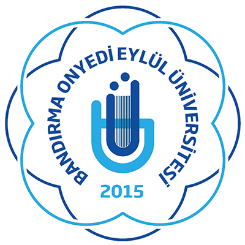 BANÜ ÖĞRENCİ TOPLULULARI GENEL KURUL SONUÇ TUTANAĞI	…………………………………… Topluluğunun  ……………………….. tarihinde yapmış olduğu genel kurul toplantısında aşağıda ismi yazan üyeler yönetim kuruluna seçilmiştir. Kurula toplam ………. Üye katılmış olup yönetim kurulu ……………….  Oy ile seçilmiştir.Divan Kurulu Başkanı							Danışman/DenetçiYönetim KuruluBaşkan		: Üye		:Üye		:Üye		:Üye		: